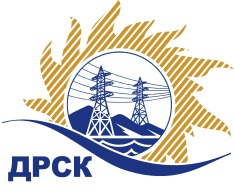 Акционерное Общество«Дальневосточная распределительная сетевая  компания»ПРОТОКОЛ ПЕРЕТОРЖКИСПОСОБ И ПРЕДМЕТ ЗАКУПКИ: открытый электронный запрос предложений № 752575 на право заключения Договора на выполнение работ «Ремонт гаража п. Серышево» для нужд филиала АО «ДРСК» «Амурские электрические сети» (закупка 51 раздела 1.1. ГКПЗ 2017 г.).Плановая стоимость: 2 818 000,00 руб., без учета НДС;   3 325 240,00 руб., с учетом НДС.ПРИСУТСТВОВАЛИ: постоянно действующая Закупочная комиссия 2-го уровня Информация о результатах вскрытия конвертов:В адрес Организатора закупки поступило 3 (три) заявки на участие в  процедуре переторжки.Вскрытие конвертов было осуществлено в электронном сейфе Организатора закупки на Торговой площадке Системы www.b2b-energo.ru. автоматически.Дата и время начала процедуры вскрытия конвертов с предложениями на участие в закупке: 16:00 часов благовещенского времени 20.01.2017 г Место проведения процедуры вскрытия конвертов с предложениями на участие в закупке: Торговая площадка Системы www.b2b-energo.ru.Ответственный секретарь Закупочной комиссии 2 уровня  		                                                                М.Г.ЕлисееваЧувашова О.В.(416-2) 397-242№ 107/УР-Пг. Благовещенск20 января 2017 г.№п/пНаименование Участника закупки и его адресОбщая цена заявки до переторжки, руб. Общая цена заявки после переторжки, руб. ООО "Династия" (675000, Россия, Амурская область, г. Благовещенск, ул. Забурхановская, 98)3 304 000,00 руб. (цена без НДС: 2 800 000,00 руб.)2 891 000,00 руб. (цена без НДС: 2 450 000,00 руб.)2.ООО "КАМИЛА" (675000, Россия, Амурская обл., г. Благовещенск, ул. Северная, д. 167, лит. А)3 322 138,90 руб. (цена без НДС: 2 815 371,95 руб.)2 698 729,62 руб. (цена без НДС: 2 287 059,00 руб.)3.ООО "Прометей" (675000 Амурская обл. г. Благовещенск ул. Островского, дом 65, помещение 6)2 816 338,88 руб. (НДС не облагается2 550 083,60 руб. (НДС не облагается